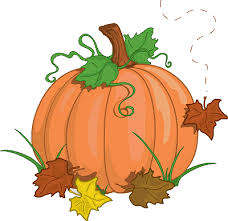 SUNDAYMONDAYTUESDAYWEDNESDAYTHURSDAYFRIDAYSATURDAY1           PE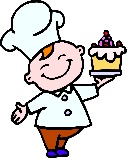 It’s Baking season234           Music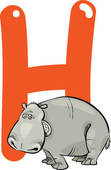 Letter “Hh”5    Who lives in our                homes?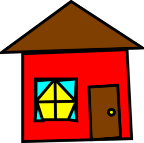 6     Computer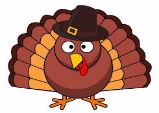 ThanksgivingTurkeys7            PE     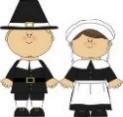 Pilgrim Boys and Girls8       NO SCHOOL91011          NO SCHOOL12       There Was An OldLady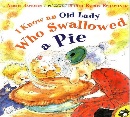 13    ComputerLetter “Ii”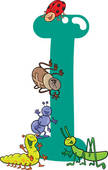 14          PEWe Love Our Families15         PE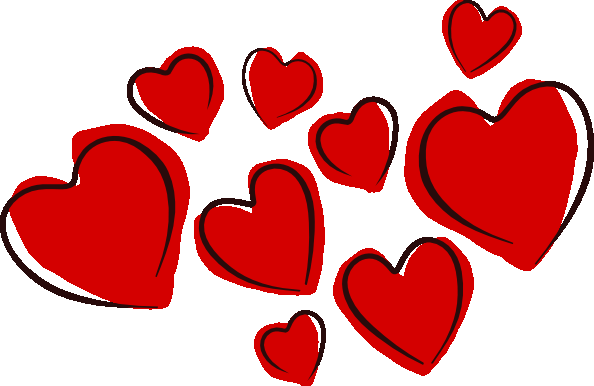 16  1718         MusicLetter “Jj”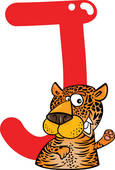 19 We are Thankful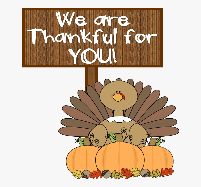 20     Computer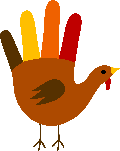 November handprint21          PESequencing fun!22         PEGetting our tree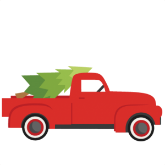 232425        Music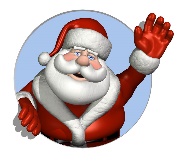 We Love Santa26   ThanksgivingSnack- Friendship fruit salad27    NO SCHOOL28                Happy Thanksgiving!29  30